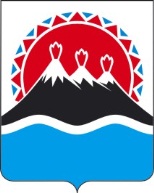 ПОСТАНОВЛЕНИЕПРАВИТЕЛЬСТВАКАМЧАТСКОГО КРАЯ            г. Петропавловск-КамчатскийПРАВИТЕЛЬСТВО ПОСТАНОВЛЯЕТ:1. Внести в приложение к постановлению Правительства Камчатского края от 15.12.2015 № 462-П «Об утверждении Порядка предоставления из краевого бюджета субсидии Автономной некоммерческой организации «Камчатский центр правовой поддержки некоммерческих организаций и коренных малочисленных народов Севера» следующие изменения: 1) часть 2 дополнить пунктом 5 следующего содержания:«5) Оплата расходов на проезд и проживание, связанных с оказанием услуг некоммерческим организациям в муниципальных образованиях Камчатского края.»;2)  часть 5 изложить в следующей редакции:«Размер ежегодно предоставляемой субсидии определяется в пределах бюджетных ассигнований, предусмотренных на эти цели подпрограммой 5 «Повышение эффективности государственной поддержки социально ориентированных некоммерческих организаций» государственной программы Камчатского края «Социальная поддержка граждан в Камчатском крае».2. Настоящее Постановление вступает в силу через 10 дней после дня его официального опубликования.Губернатор Камчатского края                                                               В.И. ИлюхинСОГЛАСОВАНО:Исп.:  Агентство по внутренней политике Камчатского края, Артеменко Светлана Ивановна, 42-47-75Пояснительная запискак проекту постановления Правительства Камчатского края «О внесении изменений в постановление Правительства Камчатского края от 15.12.2015 
№ 462-П «Об утверждении Порядка предоставления из краевого бюджета субсидии Автономной некоммерческой организации «Камчатский центр правовой поддержки некоммерческих организаций и коренных малочисленных народов Севера»Настоящий проект постановления Правительства Камчатского края разработан в уточнения подлежащих возмещению затрат организации-получателя субсидии и максимального размера субсидии, предоставляемой  Автономной некоммерческой организации «Камчатский краевой центр правовой поддержки некоммерческих организаций и коренных малочисленных народов Севера» по мероприятию «5.4.3. Предоставление субсидии Автономной некоммерческой организации «Камчатский центр правовой поддержки некоммерческих организаций и коренных малочисленных народов Севера» в целях оказания на безвозмездной основе консультационных и юридических услуг другим СОНКО» подпрограммы 5 «Повышение эффективности государственной поддержки социально ориентированных некоммерческих организаций» государственной программы Камчатского края «Социальная поддержка граждан в Камчатском крае».Для реализации настоящего проекта постановления Правительства Камчатского края выделения дополнительных денежных средств из краевого бюджета не потребуется.Проект постановления Правительства Камчатского края размещен 11 января 2018 года на официальном сайте исполнительных органов государственной власти Камчатского края в сети «Интернет» для проведения независимой антикоррупционной экспертизы в срок до 19 января 2018 года. По окончании указанного срока экспертных заключений не поступило.В соответствии с постановлением Правительства Камчатского края                от 06.06.2013 № 233-П «Об утверждении Порядка проведения оценки регулирующего воздействия проектов нормативных правовых актов и нормативных правовых актов Камчатского края» настоящий проект постановления в оценке регулирующего воздействия не нуждается.№О внесении изменений в приложение к постановлению Правительства Камчатского края от 15.12.2015 № 462-П «Об утверждении Порядка предос-тавления из краевого бюджета субсидии Автономной неком-мерческой организации «Камчат-ский центр правовой поддержки некоммерческих организаций и коренных малочисленных народов Севера» Первый вице-губернатор Камчатского края И.Л. УнтиловаМинистр финансов Камчатского краяС.Г. ФилатовРуководитель Агентства по внутренней политике Камчатского краяИ.В. ГуляевНачальник Главного правовогоуправления Губернатора иПравительства Камчатского краяС.Н. Гудин